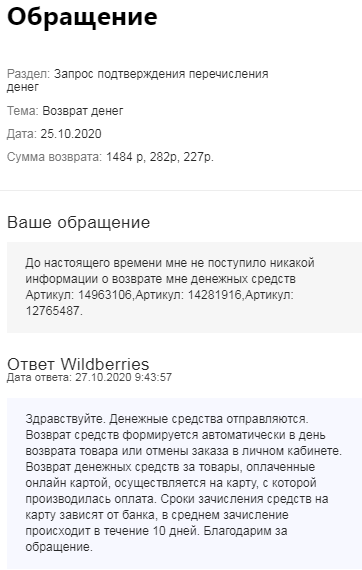 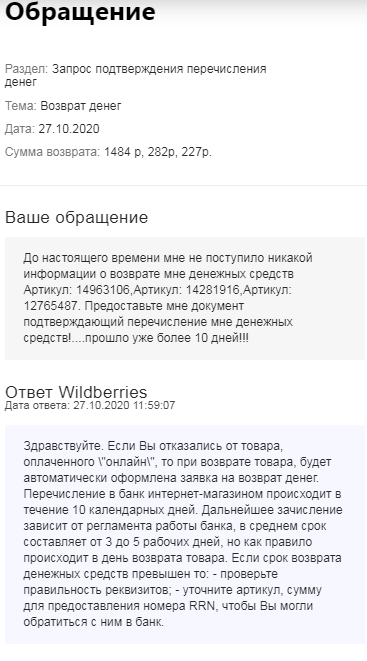 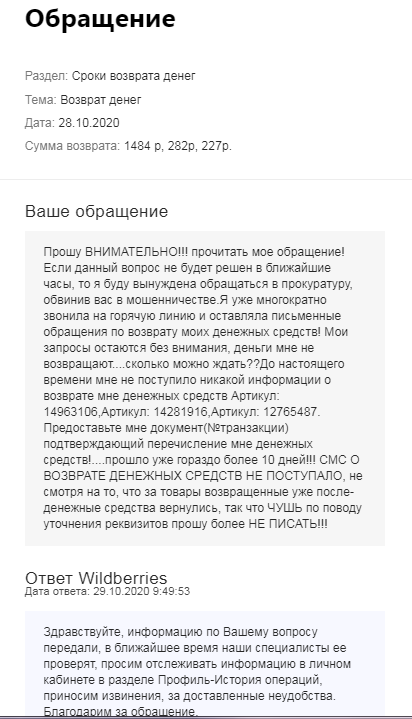 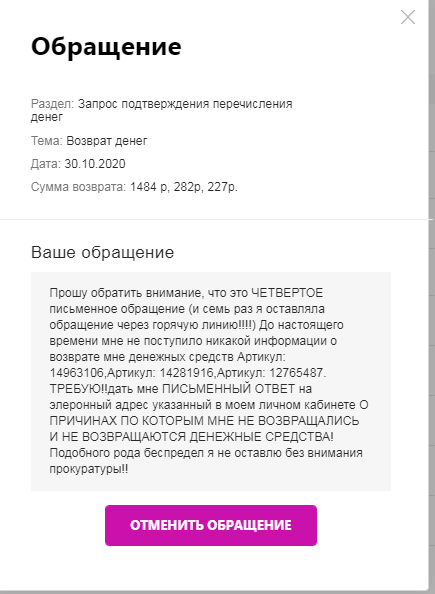 ВТОРОЙ ЗАКАЗ!!!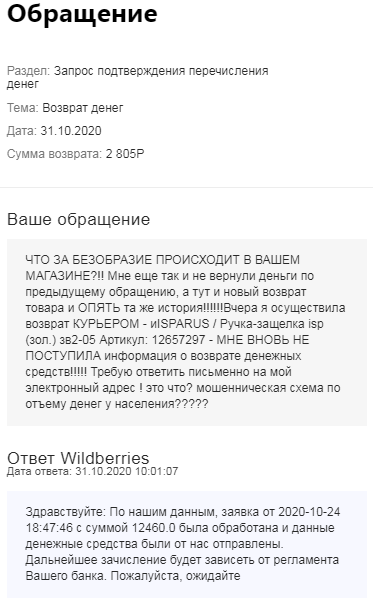 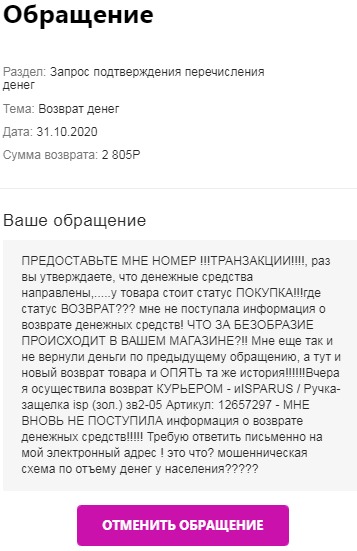 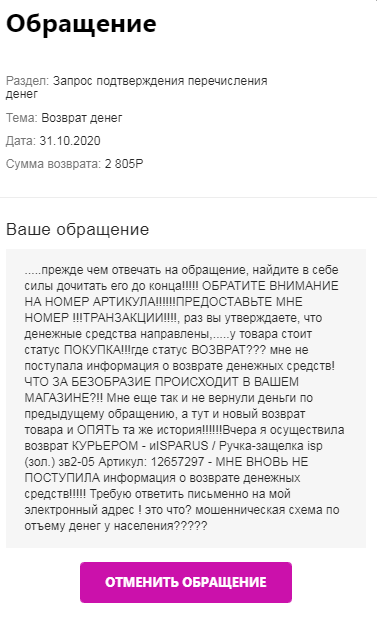 